Муниципальное бюджетное общеобразовательное учреждение "Средняя школа №29" города СмоленскаПРОЕКТ по окружающему миру на тему:"РОДНОЙ ГОРОД"Выполнил ученик 2А классаИванов ИванСмоленскДЕМИДОВГород в России, административный центр Демидовского района Смоленской области.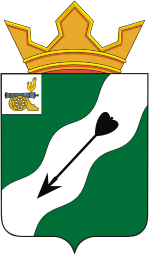 План проекта:1. Название города.2. Фотографии.3. Знаменитые люди4. Достопримечательности.5. Мои впечатления.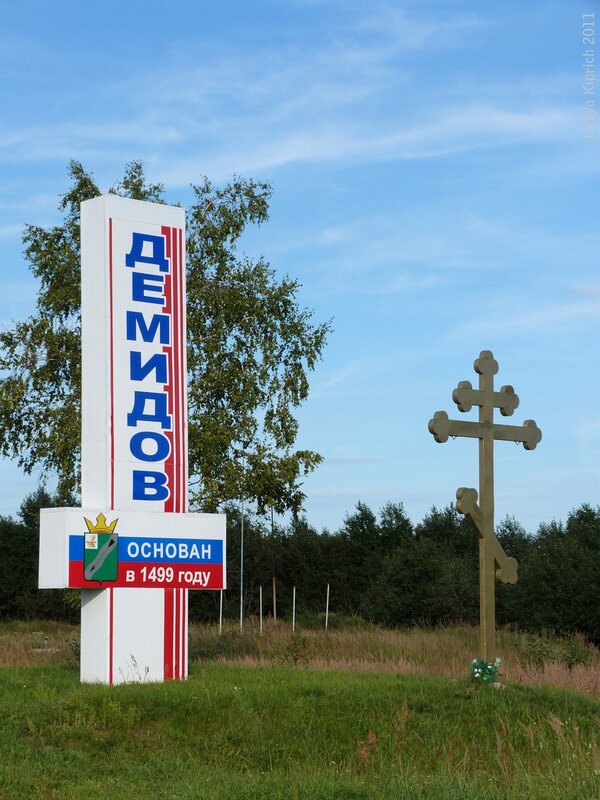 До 19 ноября 1918 года носил название Поречье. Переименован в честь погибшего председателя укома (уездного комитета партии) Я. Е. Демидова.   Город расположен на реке Каспля (бассейн Западной Двины) при впадении в неё реки Гобза, в 92 км от Смоленска.ДОСТОПРИМЕЧАТЕЛЬНОСТИПамятник Юрию Никулину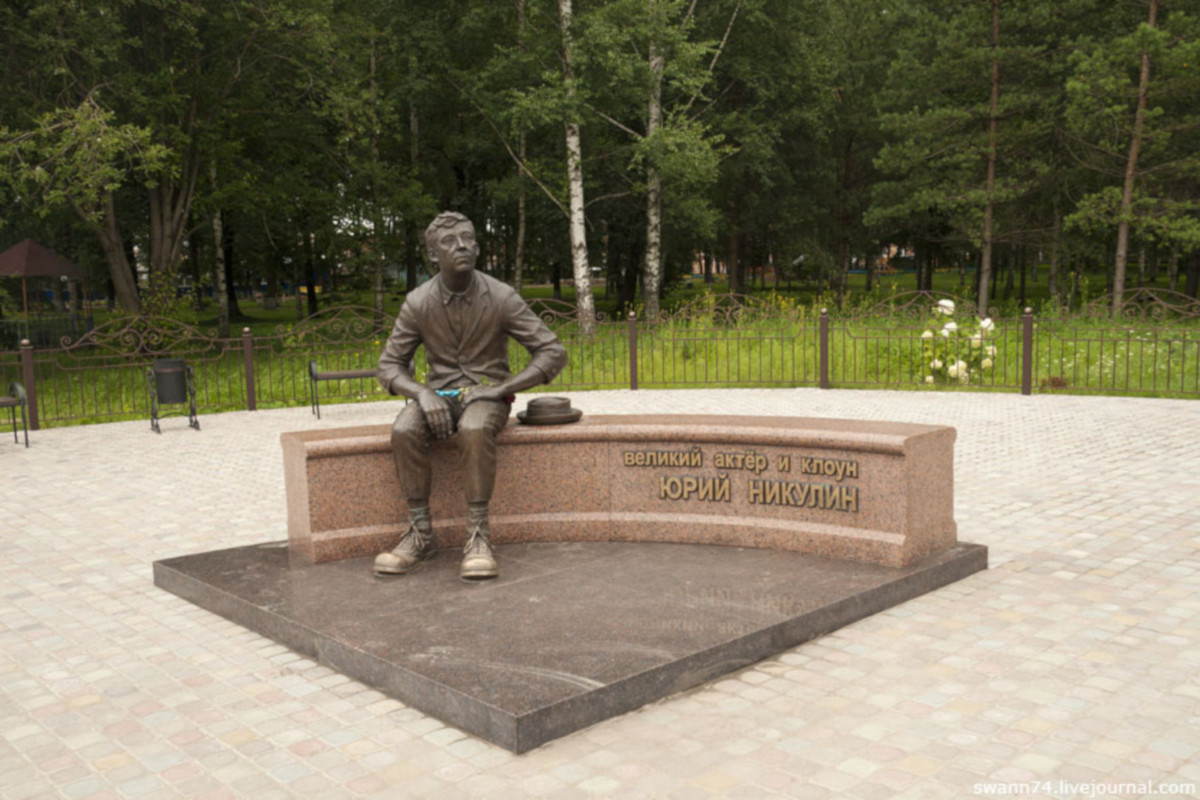 Церковь Покрова Пресвятой Богородицы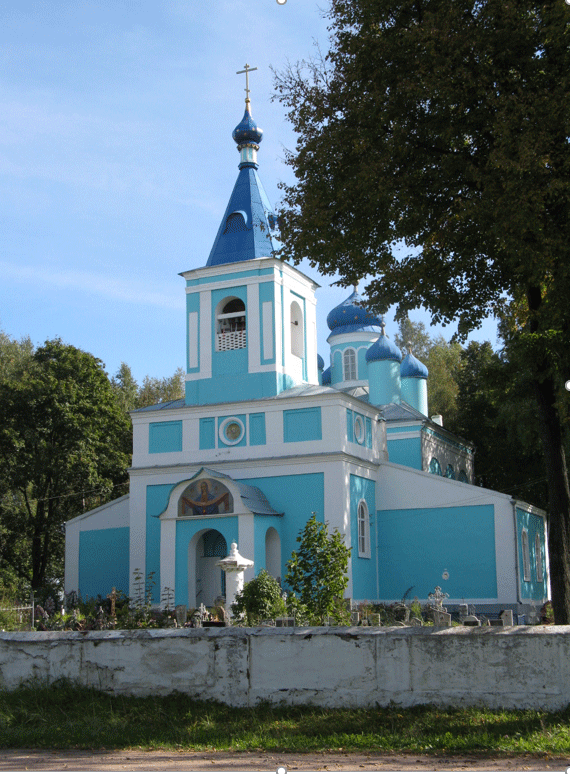 ЗНАМЕНИТЫЕ ЛЮДИВодовозова, Елизавета Николаевна (1844—1923) — русская писательница. Гамов, Владимир Александрович — полный кавалер Ордена Славы.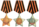  Никулин, Юрий Владимирович (1921—1997) — народный артист СССР, киноактёр, актёр цирка.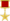 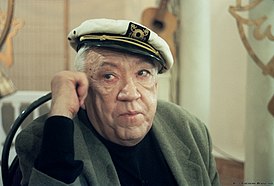  Фрадков, Ефим Борисович (1921—1990) — артиллерист, Герой Советского Союза.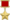 МОИ ВПЕЧАТЛЕНИЯ    Мне нравится город, в котором я родился. Он очень уютный, здесь много красивых мест, и здесь живут замечательные люди.    При создании проекта мне помогала мама. Я узнал много интересного про свой родной город.